Правила безопасного поведения детей на улице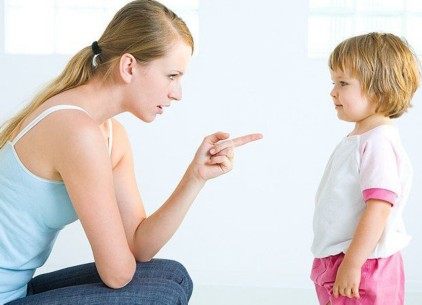 Дорожно-транспортные происшествияЭто самая частая причина гибели детей на улицах, а травмы ДТП - самые тяжелые. Личный опыт, на который опирается ребенок, никогда не скажет ему, что тормозной путь машины при скорости 60 км/час – 15 метров. Особенности детской психики – фиксация внимания на одном предмете (другие ребенок уже не видит) – увеличивают его незащищенность. Отпуская ребенка на улицу, надо подготовить его к взаимоотношениям с городом, но при этом следует понимать, что вся наука сойдет на нет в ту минуту, когда мама сама переведет его через дорогу на красный свет.Незнакомые людиС раннего детства ребенок должен знать, что люди бывают разные, и общаться надо только с теми, кого знаешь. Полиция многих стран считает обязательным для любого ребенка закон четырех «не»:Никогдане разговаривай с незнакомцем;не садись к незнакомцу в машину;не играй по дороге из школы домой;не гуляй с наступлением темноты.Очень важно объяснить ребенку, что незнакомец – это любой человек, которого не знает сам ребенок.Незнакомец может назвать ребенка по имени, сказать, что пришел по просьбе его мамы, может позвать посмотреть мультфильмы или предложить конфету. Но если человек ребенку незнаком, то он должен на все предложения отвечать отказом и в случае опасности кричать: «Я его не знаю!».Родителям необходимо внушить ребенку, что никогда и ни при каких обстоятельствах они не пришлют за ним в школу, домой или во двор незнакомого человека. Если такой человек подойдет, кем бы он ни назвался, надо немедленно бежать в людное место, звонить родителям или обратиться к полицейскому.Время, когда ребенок начнет ходить один из школы домой, нужно максимально оттягивать. А когда это будет уже неизбежно, научите его соблюдать простые меры предосторожности: ходить только в группе детей или вдвоем, по дороге нигде не останавливаться, ходить всегда одним и тем же маршрутом, а придя домой, тут же позвонить маме или папе на работу.Необходимо приучить детей, чтобы:уходя из дома, они всегда сообщали, куда идут и как с ними связаться в случае необходимости;избегали случайных знакомств, приглашений в незнакомые компании;перед уходом из гостей, театра и т.п. шли домой, предупреждая родителей об этом;не входили в подъезд и лифт с незнакомыми людьми.Реагируйте на любой шум в подъезде, на крыльце, у дома, если вы ждете возвращения сына, дочери.